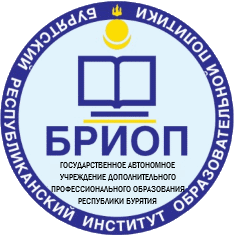 Резолюциякруглого стола«Повышение уровня финансовой грамотности населения и развитие финансового образования в Республике Бурятия в 2017–2018 гг.»г. Улан-Удэ27 сентября 2017 г.             Круглый стол «Повышение уровня финансовой грамотности населения и развитие финансового образования в Республике Бурятия в 2017–2018 гг.» (далее – Круглый стол), организованный ГАУ ДПО РБ «БРИОП» при поддержке Министерства образования и науки РБ, прошел 27 сентября 2017 года на базе Института. В работе круглого стола приняли участие специалисты Министерства финансов РБ,  Министерства образования и науки РБ, Отделения – Национальный банк по РБ Сибирского главного управления Центрального банка РФ, Управления Федеральной службы по надзору в сфере защиты прав потребителей и благополучия человека по РБ, ОПФР по Республике Бурятия, Управления ФНС России по РБ, Бурятское отделение ПАО Сбербанк, представители опорных школ МАОУ «Гимназии № 14» г. Улан-Удэ, МБОУ «Тарбагатайская СОШ», и.о. ректора и преподаватели ГАУ ДПО РБ «БРИОП», руководящие и педагогические работники образовательных организаций Республики Бурятия.  Целью круглого стола было обсуждение вопросов повышения уровня финансовой грамотности населения и развития финансового образования в Республике Бурятия: задачи, направления, роль и взаимодействие участников, мероприятия в образовательных организациях РБ на 2017-2018 гг.В ходе проведения Круглого стола были рассмотрены наиболее актуальные вопросы развития финансового образования и дана оценка тем результатам, которые были достигнуты в направлении повышения финансовой грамотности, как на региональном, так и на федеральном уровнях.Участники мероприятия единодушно согласны с тем, что формирование финансовой грамотности педагогических работников и обучающихся: нормативно-правовых основ, основных теоретических знаний и технологий обучения основам финансовой грамотности, является особенно важной задачей в повышении финансовой грамотности населения страны в целом. Участники Круглого стола отметили следующее:На сегодняшний день все приглашенные участники Круглого стола проводят ежегодные мероприятия, посвященные повышению финансовой грамотности населения и молодежи в частности.Заинтересованность сторон во взаимодействии между собой и образовательными организациями для повышения эффективности работы в данном направлении.Отмечена открытость и доступность интернет-ресурсов для повышения финансовой грамотности населения.Существует необходимость поддержки инициатив и программ, реализуемых образовательными организациями, в том числе и Института, особенно в поддержке повышения квалификации педагогических работников Республики Бурятия.По итогам работы, участники Круглого стола рекомендуют в течение 2017-2018 гг.:Министерствам и ведомствам: разработать дорожную карту совместных мероприятий по повышению финансовой грамотности педагогических работников и обучающихся образовательных организаций;разработать нормативно-правовые документы по развитию и финансированию образовательных площадок;проводить информационную кампанию, направленную на  повышение финансовой грамотности населения через Интернет-ресурсы.Организациям дополнительного профессионального образования:продвигать адресные образовательные программы повышения квалификации и профессиональной переподготовки для педагогов РБ; проводить образовательно-организационные мероприятия, направленные на повышение финансовой грамотности населения;обеспечить создание условий для общения и обмена опытом педагогов, занимающихся финансовым образованием.Коммерческим организациям РБ:активно включаться в работу по повышению финансовой грамотности молодежи;способствовать проведению образовательных мероприятий,  развитию учебно-методической базы повышения финансовой грамотности учащихся;Образовательным организациям РБ:продолжить работу в направлении повышения финансовой грамотности обучающихся;создать организационные и финансовые условия для повышения квалификации педагогов в области финансовой грамотности.Высокий уровень организации и проведения мероприятия позволяет выразить уверенность в том, что выработанные рекомендации будут способствовать развитию финансового образования в Республике Бурятия.